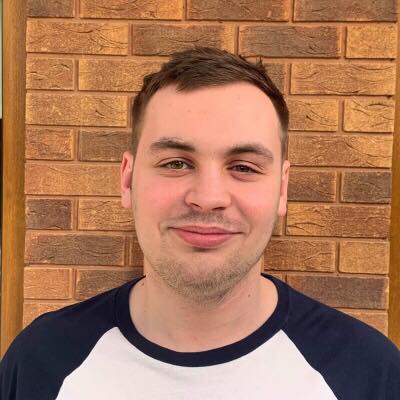 From my time at university I have seen positives from welfare support, but have also seen some areas I believe that could be improved on to enhance the experience of students at Northampton. The points of my manifesto are as follows:A more effective working relationship between the welfare officer and societies, sports clubs and students.To promote student welfare and help to arrange counselling for students.To make the process of getting support more efficient, hopefully reducing the time it takes to see someone for counselling.To highlight and promote the support that is offered by the university. Introduce at least one event per term centred around wellbeing.